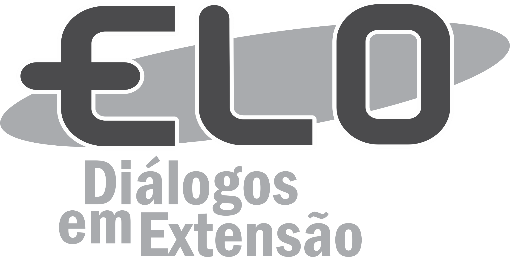 PARA MANTER TODAS AS CARACTERÍSTICAS DO ESTILO DE FORMATAÇÃO ADOTADO PELA ELO, RECOMENDAMOS QUE VOCÊ COPIE E COLE CADA TRECHO DO SEU TEXTO, SUBSTITUINDO CADA ELEMENTO DESTE ARQUIVO DA SEGUINTE MANEIRA: UMA VEZ COPIADO O TEXTO DO SEU ARQUIVO, CLICAR EM “COLAR” E LOGO EM SEGUIDA EM “MANTER SOMENTE TEXTO (T)”, QUE É A 4ª OPÇÃO DE COLAGEM.IMPORTANTE: FAVOR RETIRAR, ANTES DE SUBMETER O SEU TRABALHO, TODAS AS ORIENTAÇÕES (EM AZUL) SOBRE A FORMATAÇÃO DO ARTIGO.O título principal do artigo, em português, inglês e espanhol, deverá ser apresentado em fonte Times New Roman, Negrito, tamanho 18, espaçamento simples entre linhas e alinhamento à direita. O título deve conter, no máximo, 150 caracteres com espaços. Para manter todas as características desse estilo de formatação recomendamos que você copie e cole o seu título a seguir. Essa opção irá fazer com que seu texto assuma as características do texto pretendido. O título deve ser copiado e colado no Template da seguinte forma para manter a formatação devida: uma vez copiado o texto no seu arquivo, clicar em “Colar” e logo em seguida em “Manter somente o texto (T)”, que é a 4ª opção de colagem. Avaliação da atuação dos Conselhos de Alimentação Escolar em Municípios TocantinensesO resumo do artigo em português deve ser apresentado em fonte Times New Roman, em itálico, tamanho 10, espaçamento simples entre linhas e alinhamento justificado. Cada resumo deve conter, no máximo, 1.000 caracteres com espaço. Precedido da Palavra “Resumo:” com a mesma formatação e em negrito. Para manter todas as características desse estilo de formatação, recomendamos que você copie e cole o seu resumo a seguir da seguinte forma: uma vez copiado o texto no seu arquivo, clique em “Colar” e logo em seguida em “Manter somente o texto (T)”, que é a 4ª opção de colagem. Essa opção irá fazer com que seu texto assuma as características do texto pretendido. Resumo: O Conselho de Alimentação Escolar (CAE) foi instituído para acompanhar e fiscalizar o cumprimento das diretrizes estabelecidas para o Programa Nacional de Alimentação Escolar - PNAE e a correta aplicação dos recursos financeiros destinados ao Programa. Diante da importância desse órgão deliberativo, este trabalho tem como propósito a avaliação da atuação dos conselhos de alimentação escolar de municípios do estado do Tocantins assessorados pelo Centro Colaborador em Alimentação e Nutrição do Escolar. Trata-se de um estudo descritivo-quantitativo, realizado com os presidentes dos CAEs de 11 municípios do Tocantins. Para a coleta de dados, utilizou-se de um questionário semiestruturado, constituído de questões fechadas e exploratórias elaborado pelo FNDE. Mais da metade dos CAEs alegaram não serem conhecidos na comunidade escolar, 90,9% dos conselhos afirmaram que o município possui de lei de criação do CAE, 100% dos conselhos não elaboram plano de ação anual e 72,7% dos conselhos não têm conhecimentos dos repasses financeiros. Nos 11 municípios monitorados no Tocantins, verificou-se uma necessidade de formação e aprimoramento nas ações que envolvem o conselho de alimentação escolar, reforçando a importância e a necessidade das assessorias e monitoramentos aos municípios tocantinenses, para cumprimento das ações do PNAE.Palavras-chave devem ser separadas por ponto e devem seguir as orientações: Fonte Times New Roman, em itálico, tamanho 10, espaçamento simples entre linhas e alinhamento justificado. Precedidas do termo “Palavras-chave:” em negrito.Palavras-chave: Controle social. Alimentação escolar. Programas e políticas de nutrição e alimentação. A Área Temática deve seguir as orientações: Fonte Times New Roman, em itálico, tamanho 10, espaçamento simples entre linhas e alinhamento justificado. Precedida do termo “Área Temática:” em negrito.Área Temática: Políticas Públicas.O título do artigo, em língua inglesa, deverá ser apresentado em fonte Times New Roman, Negrito e Itálico, tamanho 16, espaçamento simples entre linhas e alinhamento justificado. Para manter todas as características desse estilo, uma vez copiado o texto no seu arquivo, clique em “Colar” e logo em seguida em “Manter somente o texto (T)”, que é a 4ª opção de colagem.Evaluation of the performance of the School Feeding Councils in Tocantins MunicipalitiesO resumo do artigo em língua inglesa (Abstract) deve ser apresentado em fonte Times New Roman, em itálico, tamanho 10, espaçamento simples entre linhas e alinhamento justificado. Precedido da Palavra “Abstract:” com a mesma formatação e em negrito.Abstract: The School Feeding Council (CAE) was established to monitor and supervise compliance with the guidelines established for the National School Feeding Program (PNAE) and the correct application of the financial resources allocated to the Program. Given the importance of this deliberative body, this work has the purpose of evaluating the performance of the school feeding councils of municipalities in the state of Tocantins advised by the Collaborating Center on Food and Nutrition. This is a descriptive-quantitative study conducted with the presidents of the CAEs of 11 municipalities in Tocantins. For the data collection, a semi-structured questionnaire was used, consisting of closed and exploratory questions elaborated by the FNDE. More than half of the CAEs claim they are not known in the school community, 90.9% of councils affirm that the municipality has a law creating the CAE, 100% of councils do not elaborate annual action plan and 72.7% of boards do not have knowledge of financial transfers. In the 11 municipalities monitored in Tocantins, there was a need for training and improvement in the actions that involve the school feeding council, reinforcing the importance and the need for advisory and monitoring to the municipalities of Tocantins to fulfill the PNAE actions.Palavras-chave em língua inglesa (Keywords) devem ser separadas por ponto e devem seguir as Orientações: Fonte Times New Roman, em itálico, tamanho 10, espaçamento simples entre linhas e alinhamento justificado. Precedidas do termo “Keywords” em negrito.Keywords: Social control. School feeding. Nutrition and nutrition programs and policies. O título do artigo, em língua espanhola, deverá ser apresentado em fonte Times New Roman, Negrito e Itálico, tamanho 16, espaçamento simples entre linhas e alinhamento justificado Para manter todas as características desse estilo, uma vez copiado o texto no seu arquivo, clique em “Colar” e logo em seguida em “Manter somente o texto (T)”, que é a 4ª opção de colagem.  Evaluación de la actuación de los Consejos de Alimentación Escolar en Municipios TocantinensesO resumo do artigo em língua espanhola (Resumen) deve ser apresentado em fonte Times New Roman, em itálico, tamanho 10, espaçamento simples entre linhas e alinhamento justificado. Precedido da Palavra “Resumen” com a mesma formatação e em negrito.Resumen: El Consejo de Alimentación Escolar (CAE) fue instituido para acompañar y fiscalizar el cumplimiento de las directrices establecidas para el Programa Nacional de Alimentación Escolar - PNAE y la correcta aplicación de los recursos financieros destinados al Programa. Ante la importancia de este órgano deliberativo este trabajo tiene como propósito la evaluación de la actuación de los consejos de alimentación escolar de municipios del estado de Tocantins asesorados por el Centro Colaborador en Alimentación y Nutrición. Se trata de un estudio descriptivo-cuantitativo, realizado con los presidentes de los CAE de 11 municipios del Tocantins. Para la recolección de datos se utilizó un cuestionario semiestructurado, constituido por cuestiones cerradas y exploratorias elaborado por el FNDE. Más de la mitad de los CAE afirman no ser conocidos en la comunidad escolar, el 90,9% de los consejos afirman que el municipio posee de ley de creación del CAE, el 100% de los consejos no elaboran plan de acción anual y el 72,7% de los consejos no tienen conocimientos de los traspasos financieros. En los 11 municipios monitoreados en Tocantins, se verificó una necesidad de formación y perfeccionamiento en las acciones que involucran el consejo de alimentación escolar, reforzando la importancia y necesidad de las asesorías y monitoreos a los municipios tocantinenses, para el cumplimiento de las acciones del PNAE.Palavras-chave em língua espanhola (Palabras clave) devem ser separadas por ponto e devem seguir as orientações: Fonte Times New Roman, em itálico, tamanho 10, espaçamento simples entre linhas e alinhamento justificado e precedidas do termo “Palabras clave” em negrito.Palabras clave: Control social. Alimentación escolar. Programas y políticas de nutrición y alimentación. Os títulos indicativos das partes do trabalho (INTRODUÇÃO, METODOLOGIA, CONCLUSÃO, REFERENCIAL, etc.) devem ser apresentados em letras maiúsculas, em fonte Times New Roman, negrito, tamanho 12, espaçamento simples entre linhas e alinhamento à esquerda.INTRODUÇÃOAo longo do trabalho, todo o corpo de texto deve ser apresentado em fonte Times New Roman, tamanho 12, recuo de primeira linha automático e alinhamento justificado, espaçamento entre linhas 1,5; espaçamento antes e depois de 0pt.  Obs.: Destaques, quando necessários, podem ser apresentados em itálico. Para manter todas as características do estilo de formatação recomendamos que, uma vez copiado o texto no seu arquivo, clique em “Colar” e logo em seguida em “Manter somente o texto (T)”, que é a 4ª opção de colagem. Essa opção irá fazer com que seu texto assuma as características do texto pretendido. A participação e controle social são considerados como um instrumento mediador e negociador entre atores da sociedade e o poder público, sendo esse um valioso espaço de cogestão entre Estado e sociedade, propiciando o exercício da cidadania ativa (GOHN, 2001; COTTA et al., 2009). Uma sociedade participativa que atua por intermédio de conselhos municipais, mostra-se integrada no processo de construção de uma sociedade mais justa e emponderada do ponto de vista sociopolítico (KLEBA et al., 2010). Esse é um direito adquirido com a Constituição Federal Brasileira de 1988, que estabeleceu preceitos que possibilitaram a descentralização da gestão das políticas públicas e a participação da sociedade nos processos de tomada de decisão (VAN STRALEN et al., 2006).Os subtítulos indicativos de subpartes do trabalho devem ser apresentados em fonte Times New Roman, em negrito e itálico, tamanho 14, espaçamento simples entre linhas e alinhamento à esquerda. Para manter todas as características do estilo de formatação recomendamos que, uma vez copiado o texto no seu arquivo, clique em “Colar” e logo em seguida em “Manter somente o texto (T)”, que é a 4ª opção de colagem.  Essa opção irá fazer com que seu texto assuma as características do texto pretendido. Agricultura FamiliarO corpo de texto deve ser apresentado em fonte Times New Roman, tamanho 12, recuo de primeira linha automático e alinhamento justificado, espaçamento entre linhas 1,5; espaçamento antes e depois de 0pt.  Obs.: Destaques, quando necessário, podem ser apresentados em itálico. Para manter todas as características do estilo de formatação recomendamos que, uma vez copiado o texto no seu arquivo, clique em “Colar” e logo em seguida em “Manter somente o texto (T)”, que é a 4ª opção de colagem. Essa opção irá fazer com que seu texto assuma as características do texto pretendido. Uma dessas políticas é a de Segurança Alimentar e Nutricional, a qual se insere o Programa Nacional de Alimentação Escolar (PNAE), que teve seus primeiros passos no Brasil no ano de 1955, quando foi assinado o Decreto n° 37.1061, efetivando no país a Campanha de Merenda Escolar, pertencente ao Ministério da Educação (MEC) (COIMBRA et al., 1982; BRASIL, 2006a).As Tabelas devem ser identificadas pelo termo “Tabela”, numeradas sequencialmente e com título alusivo ao seu conteúdo. Devendo ser apresentadas acima do elemento a que se referem, em fonte Times New Roman, tamanho 12, espaçamento simples entre linhas e alinhamento justificado.Tabela 1 - Fatores associados ao conselho de alimentação escolar referente a organização de formação e atividades de fiscalização e prestação de contas. Tocantins 2016.Fonte: Notas:Abaixo das Tabelas deve-se apresentar a fonte/origem dos dados apresentados em fonte Times New Roman, tamanho 10, espaçamento simples entre linhas e alinhamento justificado.Semelhante às Tabelas, os Quadros devem ser numerados sequencialmente e os títulos apresentados acima do elemento a que se referem, em fonte Times New Roman, tamanho 12, espaçamento simples entre linhas e alinhamento justificado.Quadro 1 - Fatores associados ao conselho de alimentação escolar referente a organização de formação e atividades de fiscalização e prestação de contas. Tocantins 2016.Fonte: Notas:Abaixo dos Quadros deve-se apresentar a fonte/origem dos dados apresentados em fonte Times New Roman, tamanho 10, espaçamento simples entre linhas e alinhamento justificado.Gráficos e Figuras devem ser identificados e numerados sequencialmente com títulos apresentados abaixo do elemento a que se referem, em fonte Times New Roman, tamanho 12, espaçamento simples entre linhas e alinhamento à justificado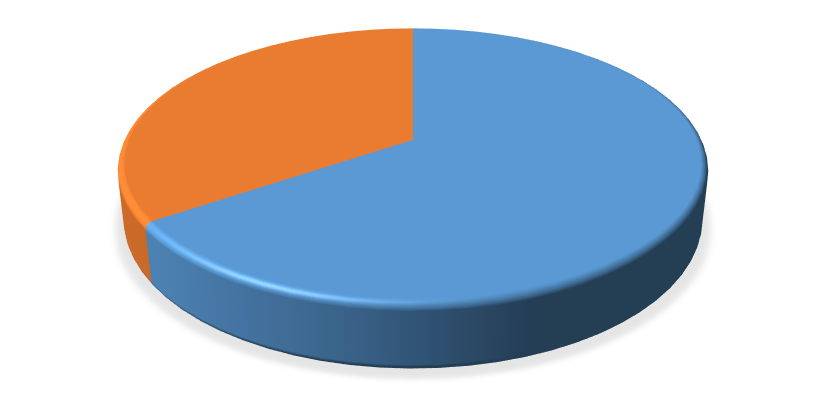 Gráfico 01 – Recursos disponibilizados ao CAE para execução das atividadesFonte: Notas: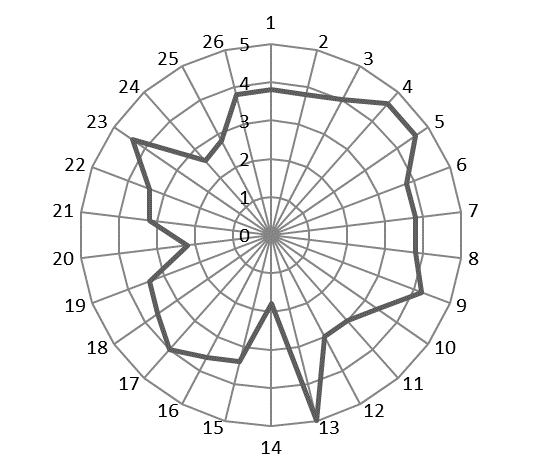 Figura 01 – Apresentação gráfica da média dos Indicadores de sustentabilidade dos agroecossistemas orgânicos familiares, Alta Floresta /MT, Brasil.Fonte: Notas:Abaixo dos Gráficos e Figuras, deve-se apresentar a fonte/origem dos dados apresentados em fonte Times New Roman, tamanho 10, espaçamento simples entre linhas e alinhamento justificado.OBJETIVOSPara manter todas as características do estilo de formatação recomendamos que, uma vez copiado o texto no seu arquivo, clique em “Colar” e logo em seguida em “Manter somente o texto (T)”, que é a 4ª opção de colagem. Essa opção irá fazer com que seu texto assuma as características do texto pretendido. Esta pesquisa teve como objetivo principal levantar dados entre os moradores do distrito de Antônio Pereira, em Ouro Preto (MG), a respeito da percepção sobre as riquezas ambientais locais, saneamento básico e meio ambiente em geral. Uma vez levantados esses dados, avaliou-se o entendimento dos entrevistados sobre as questões gerais de meio ambiente em comparação com os resultados da Pesquisa Nacional de Opinião – PNO8 (BRASIL, 2012). São também objetivos da pesquisa discorrer acerca dos impactos ambientais gerados pelas mineradoras locais e analisar as condições de saneamento básico do distrito.METODOLOGIAPara manter todas as características do estilo de formatação recomendamos que, uma vez copiado o texto no seu arquivo, clique em “Colar” e logo em seguida em “Manter somente o texto (T)”, que é a 4ª opção de colagem. Essa opção irá fazer com que seu texto assuma as características do texto pretendido. A pesquisa realizada caracterizou-se, quanto à natureza como aplicada e quanto aos objetivos como exploratória e descritiva. O caráter exploratório se dá pela necessidade de investigação da realidade para obter os dados necessários à elaboração de uma proposta de ação (GIL, 1999). WIVALDO, J. N. S. et al. 18 Revista ELO - Diálogos em Extensão Volume 07, número 01 - junho de 2018 O tema proposto para a execução deste trabalho foi uma reflexão sobre o papel da extensão e como ela vem sendo praticada no Brasil. Para a execução dessa proposta foi escolhida a metodologia mapeamento participativo, em que se propôs realizar uma reflexão sobre o passado, presente e futuro da extensão, com o intuito de levantar dados e informações que por meio de reflexões e análises, possam gerar um panorama fidedigno da percepção dos estudantes de graduação em ciências agrárias e sociais. Assim, participaram aproximadamente 30 estudantes de graduação pertencentes a diferentes cursos - Direito, Educação Física, Engenharia Ambiental e Sanitária, Agronomia, Engenharia Florestal e Zootecnia, Química, Letras, Administração.RESULTADOS E DISCUSSÃOPara manter todas as características do estilo de formatação recomendamos que, uma vez copiado o texto no seu arquivo, clique em “Colar” e logo em seguida em “Manter somente o texto (T)”, que é a 4ª opção de colagem. Essa opção irá fazer com que seu texto assuma as características do texto pretendido. No seu passado recente, Macaé cresceu, economicamente e em população, em função da instalação da Petrobras e das empresas que a seguiram. Com uma história rica e recheada de complexidade, como a presença de índios, construção de igrejas pelos jesuítas, presença de porto para escoamento de produção de açúcar da região norte do Estado, instalação de ferrovias, plantio de café, entre outros, o território foi se transformando desde os séculos anteriores. Entretanto, dos ciclos econômicos, sem dúvidas, o ciclo do petróleo foi aquele que mais deixou marcas pela sua presença. Construção de portos, terminais de recebimento de gás, gasodutos, modificações ambientais, ocupações em áreas impróprias, são sinais da presença da atividade petrolífera em Macaé.CONCLUSÕESPara manter todas as características do estilo de formatação recomendamos que, uma vez copiado o texto no seu arquivo, clique em “Colar” e logo em seguida em “Manter somente o texto (T)”, que é a 4ª opção de colagem. Essa opção irá fazer com que seu texto assuma as características do texto pretendido. Por meio dos resultados obtidos, foi possível identificar os principais problemas relacionados ao meio ambiente do distrito de Antônio Pereira (Ouro Preto, MG) bem como atribuir responsabilidades sobre a situação local. Além disso, a pesquisa identificou disposição, por parte significativa dos entrevistados, para realizar ações coletivas em prol de melhorias ambientais e demonstraram boa percepção em relação à preservação do meio ambiente. Com respeito à contribuição financeira para solucionar os problemas do distrito, a população se colocou pouco favorável.AGRADECIMENTOSPara manter todas as características do estilo de formatação recomendamos que, uma vez copiado o texto no seu arquivo, clique em “Colar” e logo em seguida em “Manter somente o texto (T)”, que é a 4ª opção de colagem. Essa opção irá fazer com que seu texto assuma as características do texto pretendido. Os agradecimentos não são obrigatórios.Os autores do trabalho agradecem à Fundação de Amparo à Pesquisa de Minas Gerais (FAPEMIG) pelo apoio financeiro a este trabalho no âmbito do Edital 10/2012 e à Secretaria de Ensino Superior (SESu) do Ministério da Educação (MEC) pela manutenção do Programa de Educação Tutorial (PET) Engenharia Ambiental da UFOP. Agradecem também aos moradores do distrito de Antônio Pereira pela atenção e disponibilidade ao participarem da pesquisa.Notas:Notas, observações e comentários do texto devem ser apresentados como nota de fim, em fonte Times New Roman, tamanho 10, espaçamento simples entre linhas e alinhamento à esquerda, precedido do título “Notas”.1 Técnica de controle de estoque utilizada na gestão financeira para análise e avaliação de consumo de produtos, cuja finalidade é definir políticas de vendas.REFERÊNCIASAs referências bibliográficas devem ser apresentadas ao fim do documento, com o título “REFERÊNCIAS”, seguindo as orientações: fonte Times New Roman, tamanho 12, espaçamento simples entre linhas, alinhamento à esquerda e espaço de uma linha entre cada uma. (Consultar o site da Associação Brasileira de Normas Técnicas – ABNT para referências e citações em: http://www.abnt.org.br/normalizacao/lista-de-publicacoes/abnt)Obs.: A ordenação deve ser feita em ordem alfabética pelo sobrenome do primeiro autor. Obrigatório o Nome e sobrenome dos autores por extenso. Repetir os autores, não usar traço/ponto: (______.)Para manter todas as características do estilo de formatação recomendamos que, uma vez copiado o texto no seu arquivo, clique em “Colar” e logo em seguida em “Manter somente o texto (T)”, que é a 4ª opção de colagem. Essa opção irá fazer com que seu texto assuma as características do texto pretendido. ARRUDA, G.A. Manual de Boas Práticas Volume I – Hotéis e Restaurantes, 2.ed. São Paulo: Editora Ponto Crítico, 1997.BRASIL, Ministério da Saúde. Secretaria de Vigilância Sanitária. Portaria nº 1.428, de 26 de novembro de 1993. Regulamentos Técnicos sobre Inspeção Sanitária, Boas Práticas de Produção/Prestação de Serviços e Padrão de Identidade e Qualidade na Área de Alimentos.FERRAZ, O.G.; BRANDÃO, S.; PASE, H.L. XLVI Congresso da Sociedade Brasileira de Economia, Administração e Sociologia Rural, 2008. Disponível em: http://www.sober.org.br/palestra/9/423.pdf. Acesso em: 31 mar. 2010.
	 	 Submetido em: 99/99/99 Aceito em: 99/99/99.(Não preencher)